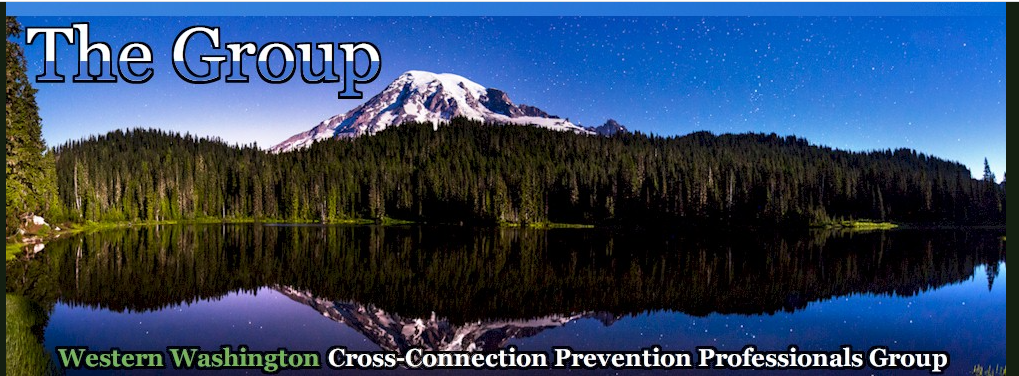 JULY 2022 NEWSLETTERThe GroupP.O. Box 75223Seattle, WA 98175www.backflowgroup.orgOFFICERSChair:  Jeff Kobylk                        City of Edmonds                       425 430 7207Jeff.kobylk@edmonds.wa.gov	Vice Chair:            Wednesday Smith   Batgirl Backflow Testing    206 948 0484                           batgirlbackflowtesting@gmail.com	Treasurer:  Dennis McLaughlin          BAT-Retired		            206 364 9643d.p.mclaughlin@outlook.com 				Secretary:  Kathy Caldwell             City of Redmond 			 425 556 2847kcaldwell@redmond.govthegroup2021@outlook.comPast Chair:  Mick Holte            	    City of Renton                             425 430 7207 mholte@rentonwa.govWebmaster:   Paul Molisani            EcosConnect                               503 830 0171paul@ecosconnect.com Hello all, we had a Group meeting via zoom on July 20th to continue planning for the annual seminar in October and our annual picnic next month.Those in attendance were Dennis McLaughlin, Rob Main, Wednesday Smith, Scott Hemingway, Mick Holte, Brian Gumke, Courtney Little, Katarina Hirai, Misty Stephens, and Kathy Caldwell.  Chair, Jeff Kobylk was in training and not present.Wednesday, Vice-chair started the meeting at 10:00 am.  There was no old business and Dennis gave the treasurers report for the record.  Dennis is still speaking up about retiring from the position and looking for a volunteer.  Since we keep two signers on the bank account, and Mick is nearing retirement, Wednesday agreed to replace Mick on the account for now.Besides the planning and officer’s discussions, Scott Hemingway brought up the difficulties testers and CCSs are having with testing and reporting with the fairly new Type II assemblies.  He has sent over these 3 PDFs for your use.   So, that is about it until the picnic later this month.  Join us for lively discussion, food and friends.It will be in the same location as the last few years:  Bringing food is not required  Perrigo Park 9011 196th Ave NE Redmond, WA 98052 Wednesday, August 17   10:00 AM till 12:00 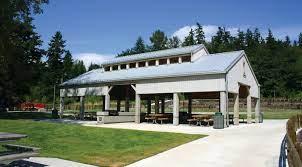 See you there! If you have any questions, call me 425 556 2847Kathy 